2021届高三第二次江西名校联考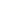 英语第一部分  听力（共两节）第一节（共5小题）    听下面5段对话。每段对话后有一个小题，从题中所给的A、B、C三个选项中选出最佳选项。听完每段对话后，你都有10秒钟的时间来回答有关小题和阅读下一小题。每段对话仅读一遍。例：How much is the shirt?A．￡19.15.    B．￡9.18.    C．￡9.15.答案是C。1．How will the woman go downtown?A．By bus.    B．By car.    C．By subway.2．Why does the man refuse to eat more?A．He wants to control weight.B．He dislikes the food.C．He is full.3．What does the woman think of the dress?A．Fashionable.    B．Embarrassing.    C．Modest.4．When will the speakers meet?A．At 7:30 p.m.    B．At 8:00 p.m.    C．At 8:30 p. m.5．What are the speakers mainly talking about?A．A town.    B．A war.    C．A painting.第二节（共15小题）    听下面5段对话或独白。每段对话或独白后有几个小题，从题中所给的A、B、C三个选项中选出最佳选项。听每段对话或独白前，你将有时间阅读各个小题，每小题5秒钟；听完后，各小题给出5秒钟的作答时间。每段对话或独白读两遍。听第6段材料，回答第6、7题。6．Why don't the speakers choose the first hotel?A．It costs too much.B．It has no suitable room left.C．It's too far away from the beach.7．What's the probable relationship between the speakers?A．Receptionist and guest.B．Tour guide and tourist.C．Husband and wife.听第7段材料，回答第8、9题。8．What does the woman usually have for breakfast?A．Hamburgers.    B．Cakes.    C．French fries.9．Why doesn't the woman like ice cream?A．It is not sweet enough.B．It results in toothache.C．It tastes terrible.听第8段材料，回答第10至12题。10．What is the woman dissatisfied with about the island?A．The food.    B．The hotel.    C．The beach.11．What do we know about the woman?A．She lost her way several times.B．She met some unfriendly locals.C．She missed home-cooked meals.12．What does the woman advise the man to do in the end?A．Visit the island of Gozo.B．Taste the local food.C．Go to the churches.听第9段材料，回答第13至16题。13．What is the topic of the conversation?A．Their favorite pets.    B．The birthday present.   C．Robert's hobbies.14．What pet does Cathy have?A．A dog.B．A parrot.C．A cat.15．Why does the woman refuse to buy rabbits?A．They look ugly.B．They smell bad.C．They are hard to attend.16．What will the speakers do next?A．Have a talk with Robert.B．Buy a snake as a pet.C．Go to the market.听第10段材料，回答第17至20题。17．What is the purpose of the project?A．To help students prepare for the real life.B．To teach students to write application letters.C．To let students know about some typical jobs.18．What is the headmaster expected to do?A．Recommend jobs to students.B．Ask the teacher to explain the project.C．Announce the news of the project clearly.19．Who will help students to write application letters?A．A teacher.B．The headmaster.C．A member of the committee.20．What is the last step of doing the project?A．Gather students' opinions.B．Make a list of suitable jobs.C．Ask students to take a responsibility.第二部分  阅读理解（共两节）第一节（共15小题）    阅读下列短文，从每题所给的A、B、C、D四个选项中选出最佳选项。A    If you just want to hit the highlights when going abroad this coming vacation, these are the top must-see sights.21．What will travelers experience in Ireland mainly?A．The beauty of lakes.B．The life of a farmer.C．The change of climate.D．The strong sense of history.22．Which activity may children find most interesting?A．Explore the castle in Spiez.B．Hike along the Atlantic coast.C．Spend four days in New Orleans.D．Visit a working farm in Argentina.23．Where will travelers enjoy the glaciers?A．Ireland.    B．Argentina.    C．Switzerland.    D．New Orleans.B    It was our last class before summer break. I was finishing up the first year of an MFA program in poetry. I was tired and puzzled. "Was I good enough to be in the program?" When a professor asked about our summer plans, I panicked. I didn't want to appear idle(闲散的). "Gardening," I responded immediately. Actually I knew nothing about plants! My professor nodded, saying, "What a good idea, Mari! Emily Dickinson loved gardening." Emily Dickinson had lived in the countryside, studying plants as a child. I was in my late twenties, living in the city without gardening experience.    A few days later, I bought a jalapeño seedling(青辣椒秧苗). At least I could say I'd tried gardening. I watered and changed the dirt for my little plant. I even talked to it. And over the summer, it grew bigger and bigger. I was proud. Maybe I didn't have a black thumb after all.    I started the second year of my MFA, and then it was almost December and my jalapeño was suffering. It was brown in some places; many of its leaves had fallen off. Would my little guy make it? I prayed, "Please be okay." As if its survival were closely linked to mine.    I worked hard in school. Spring came. My jalapeño plant came back to life. It grew bigger, with new leaves. And then it flowered. I handed in my graduate paper--a book of poems--in May. "Your poems are strong," my professor said.    A huge weight lifted. I'd done it! At that time, I found the flowers on my jalapeño plant were gone. I watched closer. Where a flower had been, a tiny green fruit pushed through. I smiled. I had succeeded in my MFA program, and my jalapeño plant had grown right beside me, and I successfully did things I hadn't thought possible.24．Why did the author begin gardening?A．Just by accident.B．For the love for gardening.C．To express fancy for Emily Dickinson.D．Because of the reminding of a professor.25．When did the author begin her first gardening?A．In her childhood.    B．In one of her summer breaks.C．In her teens.    D．In her first year of MFA program.26．What does the underlined phrase "a black thumb" in Paragraph 2 probably mean?A．A talent to grow plants.    B．A dirty finger to touch plants.C．A good fortune to do everything.   D．An inability to do gardening.27．Which proverb can best describe the story above?A．Nothing is impossible to a willing mind.B．Easier said than done.C．It's never too old to learn.D．Do not teach fish to swim.C    Maybe you're depressed because you didn't sleep well. Or you feel stuck when you read an email with some bad news that prevented your enthusiastic imagination. Whatever the case may be, you tell yourself working now is in vain(徒劳的), because you couldn't possibly come up with anything inventive in this mood.    Several studies in psychology have shown that negative emotions narrow our vision and limit our thinking. However, positive emotions can improve creativity because they broaden our way of thinking by encouraging us to try new things or look at situations differently.    Creativity is the ability to produce and carry out both new and useful ideas. Creativity can result from a person's own creative ideas and observations, or it can appear as a response to a direct assignment or problem as well.    Both positive and negative moods can lead to two different kinds of creativity that benefit different tasks. Research shows that the key factor influencing our creativity is not our mood itself, but the strength of our feelings and the motivation(动机) behind our work. For example, anger or anxiety can help us to focus our attention on producing effective results. Great excitement or joy, on the other hand, can encourage an instant at which the solution to a problem becomes clear all of a sudden. In fact, one study even finds that while we're 20 percent more likely to have creative abilities to understand mixed situations when we're feeling good, people in a negative mood perform better when the quality of solutions--not quantity--matters most.    But of course, we are rarely entirely happy or entirely sad. More often, we experience mixed emotions. In psychology, these strong emotions whether they are positive or negative, lead to greater creative actions.    It comes as no surprise then that highly creative people tend to be very familiar with their emotions. They report experiencing very strong emotions more frequently than less creative people and are more willing to experience those emotions.28．What is the author's purpose in writing the first paragraph?A．To expect us to be creative.B．To show the importance of creativity.C．To tell us negative emotions exist everywhere.D．To clarify how moods influence your creativity.29．What is the attitude of the author towards negative emotions?A．Supportive.    B．Critical.    C．Doubtful.    D．Objective.30．What can be learned in the passage?A．We should always try to keep ourselves in good mood.B．People feel either very happy or very sad most of the time.C．Strong emotions play an important role in creativity.D．Creativity only results from creative ideas and observations.31．According to the passage, what should you do to get more creative?A．Avoid negative moods totally.B．Face up to inner feelings positively.C．Try out new things cautiously.D．Understand mixed situations clearly.D    Although it's tricky for people to see, mouse feelings are written all over their little faces. A research team in Germany designed a computer program to study the faces of mice for signs of feelings. It was able to reliably spot expressions of joy, fear, pain and other basic feelings. Those signs offer a sort of "field guide" for scientists who study feelings. And understanding the feelings in animals better could help guide human studies too, the researchers say.    German scientist Nadine Gogolla studies the brain. She and her colleagues treated mice in ways to cause different feelings. To bring about pleasure, they gave the mice sugar water. A shock to their tails resulted in pain. And being put somewhere they had been shocked in the past led to fear. High-speed video cameras focused on the animals' faces. They recorded tiny movements in the animals' ears, noses, whiskers(细须) and more.    An observer would likely see that a mouse's face changes. But translating those small changes into feelings is really hard. That's true especially for an untrained human being.    But a computer had no trouble, the researchers found. They used an approach called "machine learning." It directs a computer program to detect patterns in videos. The program analyzed thousands of videos of mouse faces. It spotted tiny movements that accompanied good or bad events. For example, when a mouse is drinking sweet water, its ears move forward and fold toward the body. At the same time, its nose moves down toward the mouth. Its face looks differently when the mouse tastes bitter water. Its ears move straight back. Its nose curls slightly backward, too.    The activity of nerve cells in a mouse's brain also changed with various feelings, other analyses showed. These cells live in a region known as the insular cortex(岛叶皮质). This deeply buried spot plays a role in human feelings, too.32．The computer program designed by a German research team is intended to ________.A．guide mice to exhibit various feelingsB．translate mice's face changes into feelingsC．spot expressions of different mice feelingsD．record tiny movements in mice's facial parts33．If a mouse moves its ears forward and folds them toward the body, it may be a sign of ________.A．happiness    B．sadness    C．anger    D．fright34．What's the author likely to write about in the following paragraph?A．Humans should be nice to mice.B．A mouse can sense another mouse's pain.C．The analyses help scientists study human feelings.D．Mice and humans share the same emotional characteristics.35．What is the best title for the text?A．Detecting Mouse Feelings Is No Easy JobB．Mice Show Their Feelings on Their FacesC．Mice Are Good at Expressing ThemselvesD．Understanding Mouse Feelings Does Matter第二节（共5小题）    根据短文内容，从短文后的选项中选出可以填入空白处的最佳选项。选项中有两项为多余选项。How Can the Pandemic(流行病) Make You a Better Friend?    The pandemic has been a time of challenges and new routines. ____36____, such as embracing(拥抱) the positive power of friendship. With each of us finding so many new ways of being during this time, why not think about how that applies to friendship?    ____37____    As we become increasingly comfortable with "virtual" interactions through video chat, phone calls might turn into a visual visit. We can see each other's faces, tour each other's homes. "Social distancing" is our safety watchword(口号), but you might find yourself feeling closer than ever to some friends.    Show, don't tell    ____38____. A hand-written letter or hand-drawn card is one way to pop up in your friend's life in a way that doesn't require her to have time and energy for a visit at exactly the same time you do. Sharing your thoughts about a book you just read, a movie you've heard about or other experiences is another way to show your friend you're thinking about them.    Offer to help each other    If you're headed to the grocery store, post office or other places, ask a friend if you can pick up a couple of things for him. ____39____. And your consideration will likely inspire your friends to make similarly thoughtful offers next time they go out.    Acknowledge different comfort levels    Each of us has our own relationship with risk tolerance, and your friends might feel differently from you about how, when and whether to get together in person. ____40____. You can also deepen your friendship by exploring those differences together.A．Visit your friends regularlyB．Reconnect across the milesC．It has also offered a number of opportunitiesD．This seemingly simple gesture is supportive and kindE．Friendship is like wine, and it gets better as it grows oldF．True friends can show up for each other in concrete ways, in good times or badG．You can show yourself to be a true friend to take your friends' decisions personally第三部分  语言知识运用（共两节）第一节（共20小题）    阅读下面短文，从短文后各题所给的A、B、C和D四个选项中，选出可以填入空白处的最佳选项。    Staton, a 24-year-old former sanitation(环卫) worker in Maryland, U. S. recently celebrated his ____41____ into Harvard Law School.    Staton's life was relatively ____42____ until a series of setback(挫折) ____43____ his family life and studies. When he was 8 years old, his mom ____44____ his sick father, his brother and him.    Staton used to struggle in school. When he was in the seventh grade, a teacher ____45____ recommended that he be placed in ____46____ education classes. His brother Reggie then helped improve his ____47____. Staton did make rapid progress and he became a(n) ____48____ student. However, he was ____49____ by his beloved sports university he had applied for after suffering an injury. To help ____50____ himself and his family, Staton began working at a sanitation company. He spent his days transporting ____51____, waking up every morning to get dressed around 4 am.    The son of the company's owner helped Staton ____52____ a professor at Bowie State University, and the university ____53____ accepted Staton.    Things began to ____54____. Two years later, he went to the University of Maryland to continue pursuing his undergraduate degree. But Staton still ____55____ to pay for his father's medical bills. He'd work in the morning and take classes in the afternoon.    After graduation, Staton worked at a national consulting firm while applying for ____56____ school. He plans to start at Harvard this fall, where he will ____57____ sports law to pursue his dream of becoming a sports agent.    For anyone looking for inspiration during ____58____ times, Staton recommends to love yourself enough to get what you want out of ____59____ because you can always see the ____60____ in any dark situation, and you need to hold on to that light.41．A．acceptance    B．examination    C．application    D．graduation42．A．terrible    B．poor    C．normal    D．precious43．A．accompanied    B．impacted    C．controlled    D．swept44．A．charged    B．abandoned    C．blamed    D．encountered45．A．finally    B．just    C．even    D．still46．A．special    B．different    C．advanced    D．physical47．A．position    B．health    C．behaviors    D．grades48．A．average    B．junior    C．problem    D．honor49．A．rejected    B．admitted    C．praised    D．criticized50．A．inspire    B．save    C．support    D．treat51．A．oil    B．rubbish    C．products    D．goods52．A．connect    B．track    C．invite    D．contact53．A．absolutely    B．honestly    C．totally    D．eventually54．A．look up    B．get down    C．keep back    D．set off55．A．expected    B．refused    C．struggled    D．pretended56．A．language    B．science    C．law    D．art57．A．major in    B．pick out    C．look for    D．give up58．A．free    B．tough    C．typical    D．pleasant59．A．sight    B．life    C．control    D．order60．A．hope    B．dream    C．wish    D．light第二节（共10小题）    阅读下面短文，在空白处填入1个适当的单词或括号内单词的正确形式。    A number of white cranes(鹤) have been spotted at Poyang Lake in Jiangxi province, ____61____ (mark) the start of the migratory(迁徙的) birds' wintering in China's ____62____ (large) freshwater lake this year.    At 10:45 am, October 29, 2020, one white crane ____63____ (observe) at the lake. Another 17 were spotted at 2:30 pm, according to staff with the Jiangxi Poyang Lake National Nature Reserve Administration.    Apart from white cranes, white-naped cranes, grey cranes, oriental white storks, ____64____ other species of migratory birds have also arrived at the lake.    White cranes are also known as "living fossil" birds, ____65____ only about 4,000 in the world. Every year at the end of autumn and the beginning of winter, they fly to the lake for the winter, aiming ____66____ (search) for food in shallow water. From late February to early March the following year, a large number of birds begin to fly to the ____67____ (north) part.    Poyang Lake is an important wintering area ____68____ (natural) for waterbirds in Asia. More than 300 migratory birds from Russia, Mongolia, Japan, and the Democratic People's Republic of Korea, as well as China's northwest and northeast ____69____ (quarter) have their flocks(鸟群) to winter at the lake each year, of ____70____ 115 are waterbirds, accounting for about 51% of the country's waterbirds.第四部分  写作（共两节）第一节  短文改错（共10小题）    假定英语课上老师要求同桌之间交换修改作文，请你修改你同桌写的以下作文。文中共有10处语言错误，每句中最多有两处。每处错误仅涉及一个单词的增加、删除或修改。增加：在缺词处加一个漏字符号（∧），并在其下面写出该加的词。删除：把多余的词用斜线（＼）划掉。修改：在错的词下划一横线，并在该词下面写出修改后的词。注意：1．每处错误及其修改均仅限一词；    2．只允许修改10处，多者（从第11处起）不计分。    Last month, our school organized an activity called "Green Travel, Start with Mine". My classmates and I were deep interested. Everyone expressed their willingness to participate. After get home, I talked to my parents about my idea. They were supportive and said they wouldn't drive work from the next day. On the following weeks, as we promised, my parents went to work by bus, and I go to school on foot every day. Since we were tired, we all felt happy. Last Friday, a class meeting was held as the scheduled. Some parents were invited, including my father and mother. We shared our thoughts during the activities. I suggested that we should take effect measures to protect the environment.第二节  书面表面    你校正在组织英语作文比赛。请以自己最珍贵的礼物为题，写一篇短文参赛。内容包括：1．礼物背后的故事；          2．礼物代表的意义。注意：1．词数100左右；      2．短文题目和首句已为你写好。My precious gift    Of all the precious gifts I have received in my life, I value __________________________________________________________________________________________________________________________________________________________________________________________2021届高三第二次江西名校联考英语参考答案第一部分  听力（共两节）第一节（共5小题）1—5  BABCC第二节（共15小题）6—10  BCBBC  11—15  AABCB  16—20  AACAA第二部分  阅读理解（共两节）第一节（共15小题）21—25  DABAB    26—30  DADDC    31—35  BCACB第二节（共5小题）36—40  CBFDG第三部分  语言知识运用（共两节）第一节（共20小题）41—45  ACBBC  46—50  ADDAC  51—55  BDDAC  56—60  CABBD第二节（共10小题）61．marking    62．largest    63．was observed    64．and    65．with66．to search    67．northern    68．naturally    69．quarters    70．which第四部分  写作（共两节）第一节  短文改错（共10小题）71．Mine改为Me  72．deep改为deeply  73．get改为getting  74．drive和work之间加to  75．On改为In  76．go改为went  77．Since改为Although／Though／While  78．去掉as the scheduled中的the  79．activities改为activity  80．effect改为effective第二节  书面表达My precious gift    Of all the precious gifts I have received in my life, I value a mask from a stranger most.    Due to the Covid-19 epidemic, people are required to wear masks on most buses in China. However, I forgot to wear one on the day when I had an extremely vital exam. As I was stopped by the bus driver, I realized that I would be late for the exam. I nearly burst into tears when suddenly an old woman next to me handed me a mask, and she told me not to worry. Thanks to this precious gift, I finally attended the exam in time and passed it!    The mask represents not only our Chinese people's determination to prevent and control the epidemic, but also our great qualities to help each other and tide over all the difficulties we may face together.    Ireland    Ireland is home to ancient kings and giants. As you learn about this past, view the wonders of the Giant's Causeway and the beautiful coastline and hills.    Journey Highlights    ●Meet storytellers and experts for insight into the true story of Ireland's history.    ●Take gentle hikes along the Atlantic Coast, into the famous green countryside and down city streets in history.    Switzerland    The Swiss Alps are the perfect family playground, providing fun for all ages. Towering mountains, filling with wildflowers, provide the peaceful surroundings for a range of active programs.    Journey Highlights    ●Explore your adventurous side on a mid-air ropes course in Zermatt.    ●Explore the castle in the town of Spiez, where children can become "Knights(骑士) in Training. "    New Orleans    The impact of climate change and extreme weather is all too noticeable along the Louisiana Gulf Coast. Spend four days in New Orleans involved in the issues around global climate change.    Journey Highlights    ●Take a special tour of the levee(决堤) system on the Mississippi River to see its importance in protecting the area.    ●Learn how climate change affects New Orleans and the Gulf region from scientists at Louisiana State University.    Argentina    Argentina is the active adventurer s dream destination. From church-like peaks to icy glaciers(冰川), the active, multisport route invites you to explore the Lake District, hike in view of the Fitz Roy Massif, sail to glaciers and ride horses at a farm.    Journey Highlights    ●Go canoeing on Lago Gutierrez and hike to beautiful lakes in Nahuel Huapi National Park.    ●Visit a working farm for a closer look at local life.